Checklist: Before applying for fundingDon’t rush into writing an application. First make sure you’re eligible for the funding and you have all the information and evidence you need. This checklist will help you with this.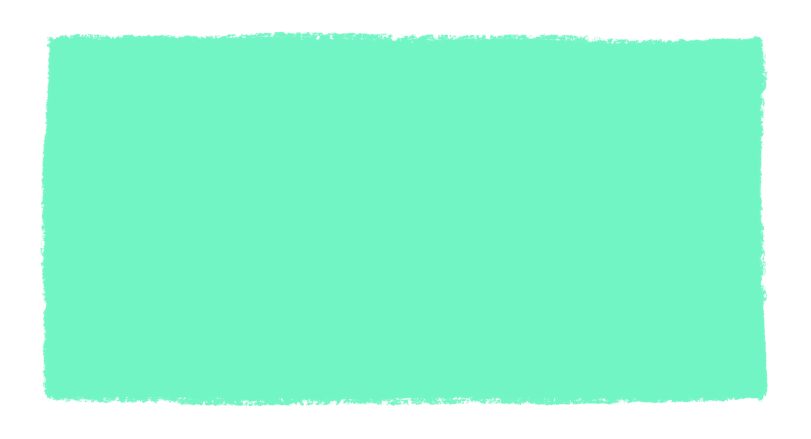 QuestionYour responseYour answers to questions 1-5 can be used for multiple funding applications.Your answers to questions 1-5 can be used for multiple funding applications.1. Why are you applying for funding?2. What is the challenge or need you’re trying to3. What are you going to deliver to overcome this challenge?4. What resources do you need to make this happen (financial and non-financial)?5. What outcomes are you trying to achieve?QuestionYour responseQuestions 6-8 are specific to each funding applicationQuestions 6-8 are specific to each funding application6. Are your outcomes the same as the funder’s?7. Are you eligible for the funding? Check the application guidance to make sure that you/your organisation can apply.8. Are you clear on the funder’s objectives? Read the funding guidance and make sure you know what they’re looking for.